Педагогическая находка: Ассоциативные приёмы игры на деревянных ложках как средство развития музыкально-ритмического слуха детей дошкольного возраста. Именно сегодня я хотела поделиться с вами своей жизненной историей, которая заставила меня пересмотреть свои педагогические взгляды и вдохновила на открытия! В ноябре 2022 года моя должность реорганизовалась с воспитателя на музыкального руководителя. Окунувшись с головой в художественно-эстетическое направление, углубившись в работу музыкального руководителя, я заметила, что у большинства детей дошкольного возраста, нарушен ритмический слух.Это отражалось на качестве пения, танцев. Многие дети не способны активно (двигательно) переживать музыку, чувствовать эмоциональную выразительность музыкального ритма и точно воспроизводить его.Изучая педагогическую литературу, просматривая онлайн-семинары, применяя различные приемы на практике, все же я не могла найти, то самое универсальное средство для развития ритмического слуха у детей дошкольного возраста.Однажды в группе в обеденное время, ребенок, сидя за столом, начал бить по столу ложкой. Другие дети, смотря на него, тоже начали отбивать ритм повторяя за ним. Попросив прекратить этот шумовой оркестр, вдруг ко мне пришло осознание того, что есть такое универсальное средство, доступное каждому, это ложка.Издавна пока родителя расписывали ложки, они давали детям их поиграть. Услышав стук ложки об ложку, так и пошла игра на ложках, а сообразительный русский народ придумал разные приёмы игры. Расписная деревянная ложка с давних времён гостит не только на столах, она украшает игры, русские пляски, песни, музыкальные ансамбли, оркестры, являясь музыкальным ударным инструментом— это отражение самобытности нашей русской культуры и ее культурных традиций.Следовательно, приобщая детей к базовым ценностям российского народа, мы тем самым приобщаем их к истории русского народа, к нравственным общечеловеческим ценностям, которые входят в определение цели ФОП ДО от 30 сентября 2022 года.Следуя традициям наших предков, народным инструментам, в особенности ложкам, должна отводиться важная роль. Данная проблема очень чётко и ярко отражена в методическом пособии по обучению детей игре на ложках, разработанным кандидатом педагогических наук Дмитрием Анатольевичем Рытовым.Он утверждает, что обычные ложки помогают решать целый комплекс задач музыкального воспитания дошкольника. Они универсальны в применении, приемы игры на ложках быстро осваиваются, их форма и размер соответствуют размеру исполнительского аппарата (рук) дошкольника, а также – ложки прочны и надежны, имеют определенные музыкальные акустические и тембровые параметры, создающие условия для активного музицирования, самостоятельной деятельности и импровизации детей.Дмитрий Анатольевич отмечает, что знакомство с различными ритмическими соотношениями с помощью ударных инструментов позволяет накопить и развить ребенку первоначальный опыт слухового восприятия, сформировать потребность к самостоятельному мышлению и анализу, а опираясь на традиционную народную музыку, раскрываются большие возможности в воспитании детей, в их творческой деятельности. В музыке понимание ритма представлено на слайде приводит к отождествлению его с равномерным темпом (скорость внутри такта) или с тактом (расстояние от одной сильной доли до другой) - музыкальным метром. Ритм - есть внутреннее выражение метра; его живое конкретное проявление мы ощущаем как внутреннюю заполненность теми или иными длительностями, ритмическими фигурами данной метрической пульсации. Музыкальный ритм - одно из самых сложных по организации ритмических образований.Интересен опыт коллег, а именно музыкального руководителя Чуриковой Елены Валентиновны. Авторская программа «Ложки понемножку» по созданию оркестра ложкарей, где каждый прием построен на определенной ассоциации. Адаптировав авторскую программу дополнительного образования «Ложки понемножку» по созданию оркестра ложкарей Е.В. Чуриковой, мы частично дополнили ассоциативными приемами игры на деревянных ложках, разработали картотеку изображений (так как в дошкольном возрасте не все дети умеют читать) для ассоциативных приемов игры на деревянных ложках, сделали сборник подвижных игр и разминок, создали видео ритмических рисунков для развития музыкально-ритмического слуха у детей дошкольного возраста на некоторые мелодии и песни.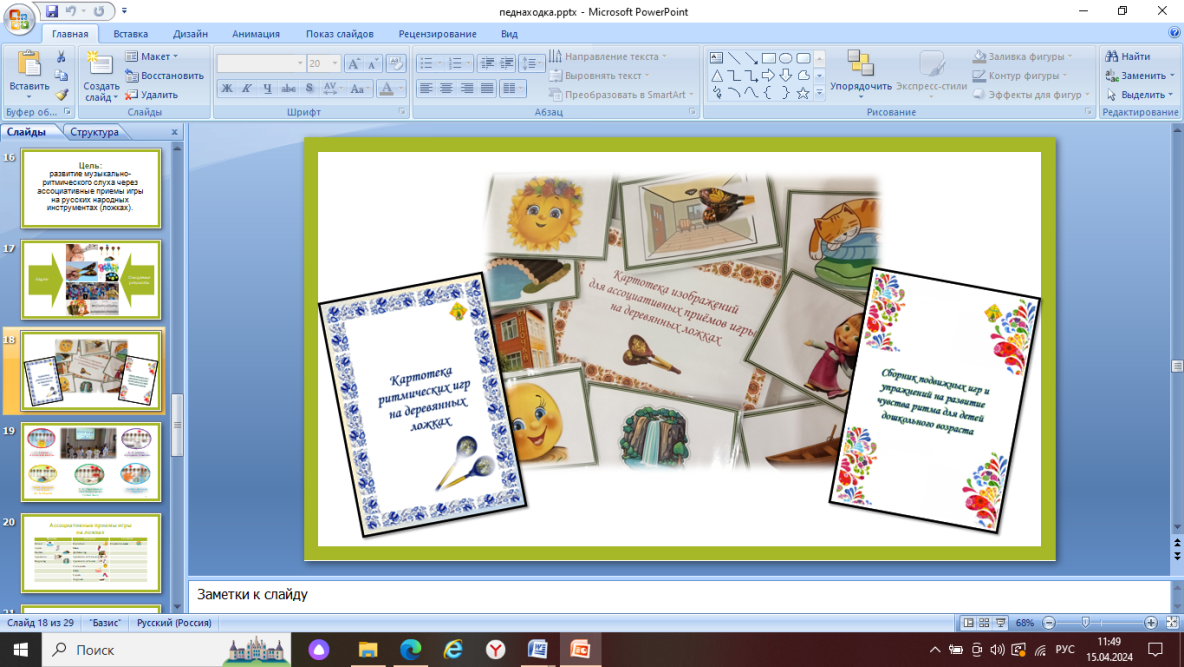 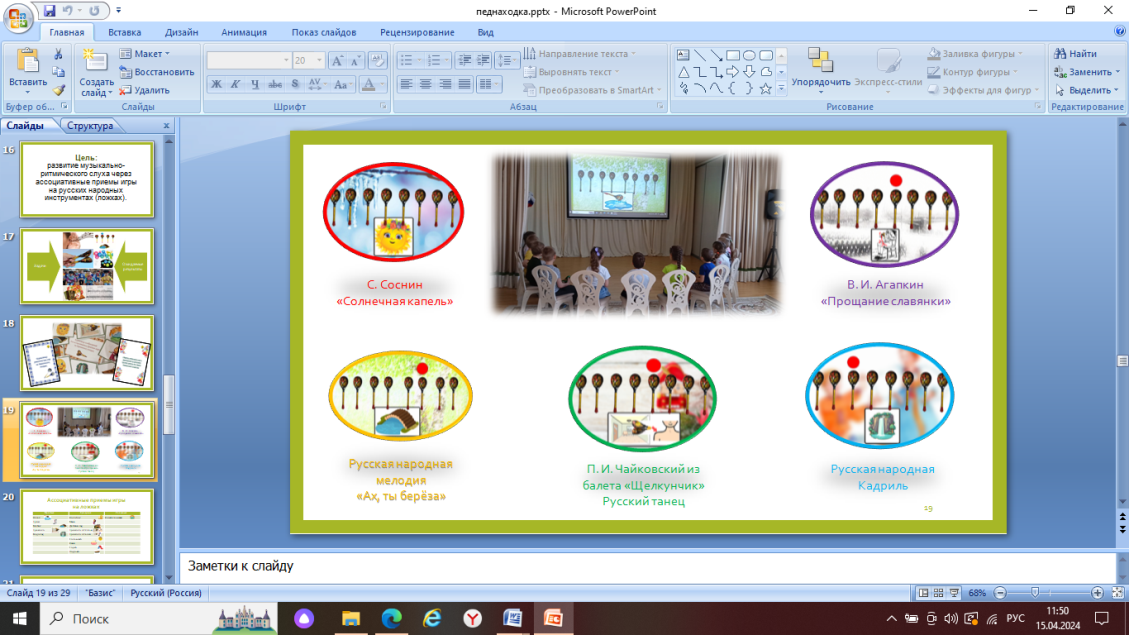 Концептуальная идея нашей педагогической находки состоит в том, что ассоциативные приемы игры на деревянных ложках способствует развитию музыкально ритмического слуха детей дошкольного возрастаАссоциативные приемы, которые мы используем, делятся на три подгруппы (простые, средние и сложные), в зависимости от сложности усвоения и проигрывания. 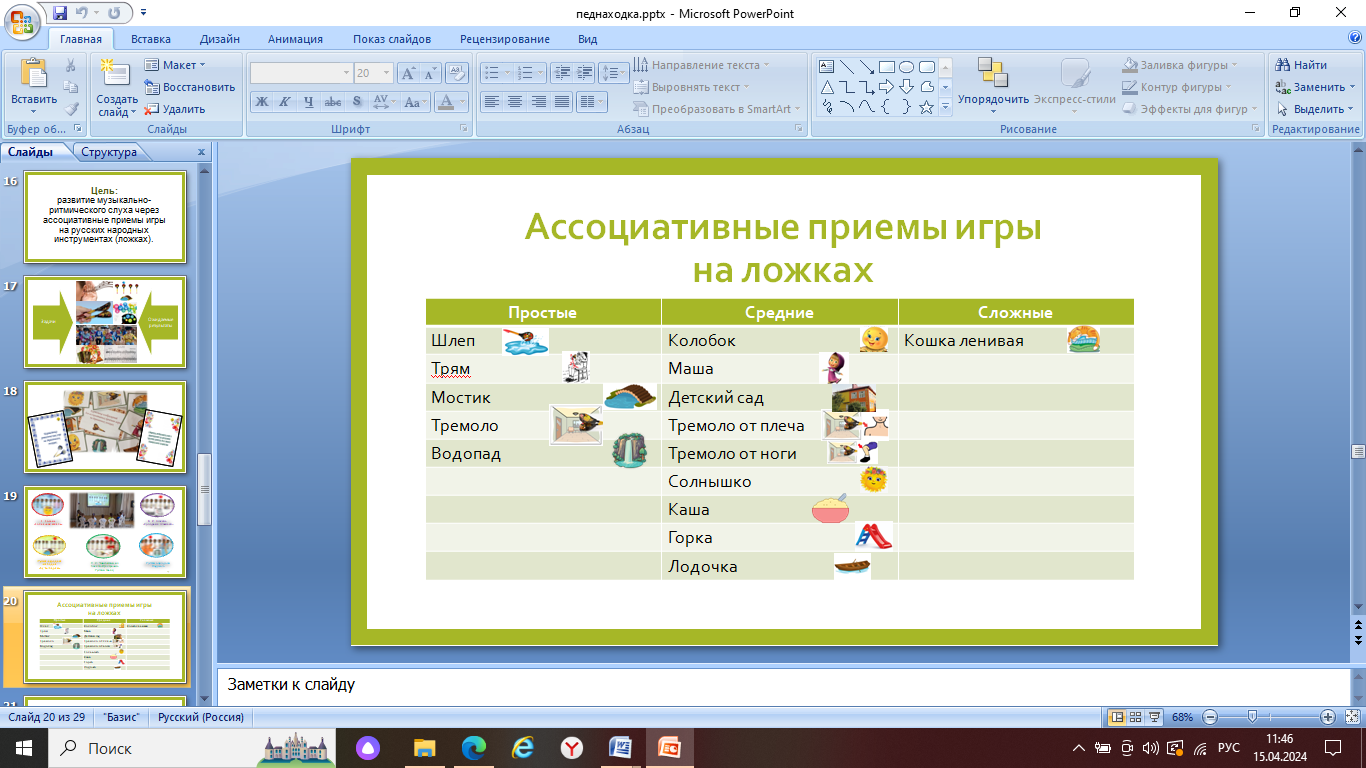 Для определения достоверности развития ритма у детей дошкольного возраста нами была взята диагностика Радыновой Ольги Петровны, показатель «чувтво ритма». С критериями мы можете ознакомиться на слайде.Чувство ритма1.     Воспроизведение в хлопках, в притопах, на музыкальных инструментах ритмического рисунка мелодии (более сложного, чем в младших группах);2.     Выразительность движений и соответствие их характеру музыки с малоконтрастными частями;3.     Соответствие ритма движений ритму музыки (с использованием смены ритма).Оценка уровня чувства ритма:3 – высокий уровень (ребёнок самостоятельно справляется с заданием).2 – средний уровень (справляется с заданием при поддержке взрослого).1 – низкий уровень (ребёнок не справляется с заданием).Диагностика музыкальных способностей проводится 2 раза в год, с проведением диагностических срезов развития. Для каждой возрастной группы определяются критерии, задания, которые позволяют судить о динамике развития музыкальных способностей.Первый срез диагностики проходил в начале сентября 2023 года, она показала, что, сравнив две группы детей одинакового возраста, у большинства детей с группы «Теремок» развитие ритмического слуха находится на низком уровне. На протяжении полугода, каждую неделю мы занимались с ними в кружке «Ложкари».Второй срез, мы провели в середине февраля. Сравнив полученные результаты, мы можем сделать вывод, что при еженедельном проведении занятий у детей дошкольного возраста повысилось чувство ритма. А это значит, что мы на правильном пути и ассоциативные приемы игры на деревянных ложках способствует развитию музыкально-ритмического слуха ребенка дошкольного возраста.